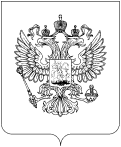 УВЕДОМЛЕНИЕ о выдаче выписки из реестра зарегистрированных СМИНазвание СМИ           Учредитель (соучредители)                      Рег. №           № от г.Приложение:           выписка из реестра зарегистрированных СМИ - на  л. в 1 экз. (вх. №  от  г.)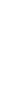 